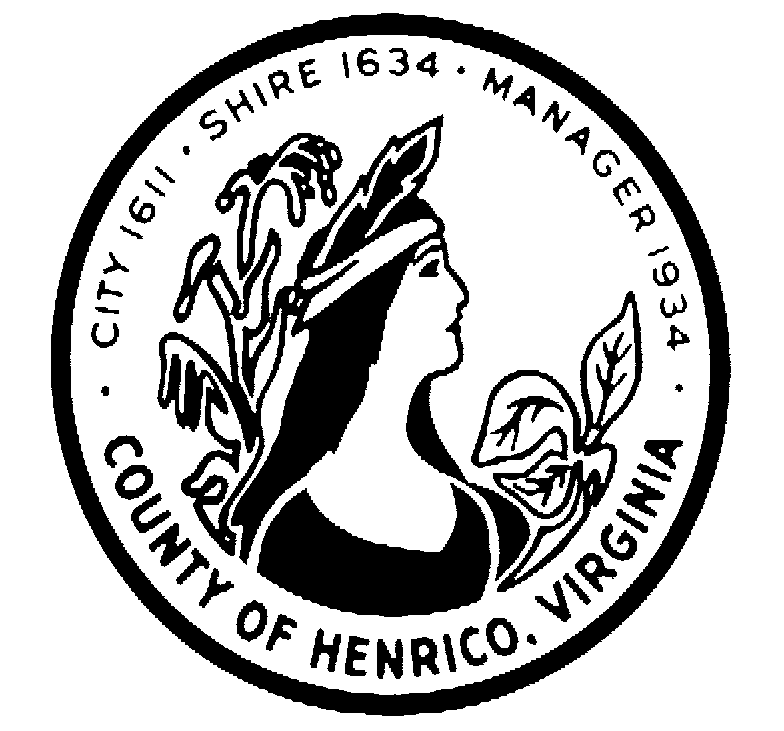 September 22, 2016ADDENDUM NO. 1Request for Proposal: #16-1255-9CSSubject: 	Records Management System - Division of FireGentlemen/Ladies:Please make the following changes, corrections, additions or deletions to the above referenced Request for Proposal:This RFP and any addenda are available on the County of Henrico Purchasing website at http://www.henrico.us/purchasing  To receive an email copy of this document, please send a request to:  bar10@henrico.usPage 1, last sentence currently reads:“Technical questions concerning this Request for Proposal should be submitted to Cecelia H. Stowe, sto05@co.henrico.us than 12:00 noon, September 22, 2016.”CHANGE TO READ:“Technical questions concerning this Request for Proposal should be submitted to Cecelia H. Stowe, sto05@henrico.us than 12:00 noon, MONDAY, SEPTEMBER 26, 2016”Unless otherwise changed by an addendum, all other information will remain the same.Sincerely,Cecelia H. Stowe, CPPO, C.P.M.Purchasing DirectorSto05@henrico.us804-501-56858600 Staples Mill Road /PO BOX 90775/HENRICO VIRGINIA 23273-0775(804) 501-5660 FAX (804) 501-5693